1.	Declaration	22.	Curriculum Vitae	33.	Log	4a)	Transactional Analysis Training	4i.	Core TA Psychotherapy Training	4ii.	Additional TA Training	4b)	Related Psychological Training	5c)	Personal Therapy Hours	5d)	Practice Hours	6e)	Supervision Hours	7f)	Ratio of practice hours to supervision	84.	Written Exam Certificate and Feedback	95.	Oral Examination Certificate and Feedback	106.	Supervisor’s Letter of Recommendation	117.	Mental Health Familiarisation Report	12Declaration form for UKATA UKCP Adult Psychotherapist RegistrationI confirm that I have worked with the following candidate in the completion of this portfolio submission: …………………………………………………………………………………….. (insert candidate’s name)In signing this document, I am confirming that:I have worked with the candidate in a supervisory capacity for a minimum of 40 hoursI am satisfied the candidate has worked with at least two clients in a long-term capacity and has worked from beginning to end with at least one longer-term client.I have seen and assessed as accurate all relevant documentation (CPD certificates, therapist hours, etc.) for the purposes of this candidate's UKCP Registration.I have read and signed off the candidate’s Mental Health Familiarisation report as accurate I have written a letter endorsing competence and support of their UKCP registration (section 6)Curriculum VitaeLog Transactional Analysis TrainingCore TA Psychotherapy Training Additional TA Training  Related Psychological TrainingPersonal Therapy Hours (UKCP Registered Therapist or equivalent)Practice Hours Supervision HoursRatio of practice hours to supervisionWritten Exam Certificate and Feedback Oral Examination Certificate and Feedback Supervisor’s Letter of RecommendationMental Health Familiarisation ReportSupervisor’s Name:      …………………………………………………………………………………………………Supervisor’s Signature:…………………………………………………………………………………………………Signature Date:…………………………………………………………………………………………………Date(s) mm/yy to mm/yyLocation/Lead Facilitator (s)Title of Training (e.g. Yr 1 Foundation)HoursTotalDate(s) mm/yy to mm/yyLocation/Lead Facilitator (s)TitleHoursTotalDate(s) mm/yy to mm/yyLocation/Lead Facilitator (s)TitleHoursDate(s) mm/yy to mm/yyTherapist NameIndividualGroupDate(s) mm/yy to mm/yySetting 1Setting 2Setting 3Setting 4Hours TotalNameNameNameNameNameNameNamePlacePlacePlacePlacePlacePlacePlaceAddressAddressAddressAddressAddressIndividualCouple/GroupIndividualCouple/GroupIndividualCouple/GroupIndividualCouple/GroupIndividualCouple/GroupSumTotalDate(s) mm/yy to mm/yyTATATATANon-TANon-TANon-TANon-TAIndividualIndividualGroupGroupIndividualIndividualGroupGroupSupervisor NameHoursSupervisor NameHoursSupervisor NameHoursSupervisor NameHoursSumTotalYearRatio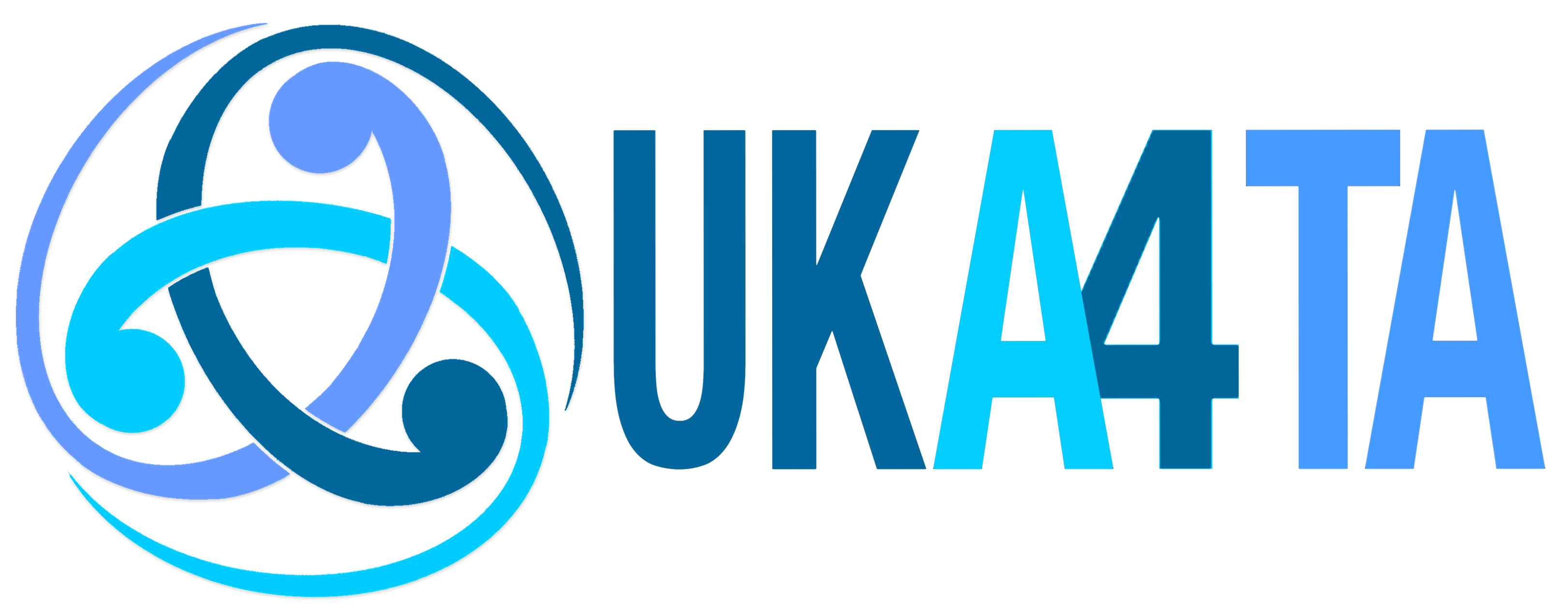 